TRI PROLJETNA CVIJETADobro jutro! Dobar dan!Proljetni sam cvjetić ran.Proljeće je došlo tek,A s njim i ja – kukurijek.Dobro jutro! Dobar dan!Proljetni sam cvjetić ran.Svako dijete mene zna.Visibaba- to sam ja.Dobro jutro! Dobar dan!Proljetni sam cvjetić ran.Ja sam vaša ljubimica:Nježna plava ljubičica.( Iz početnice Korak po korak, ŠK 1969. )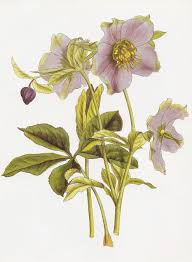 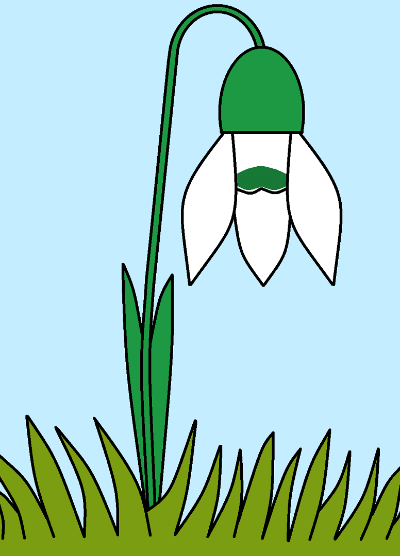 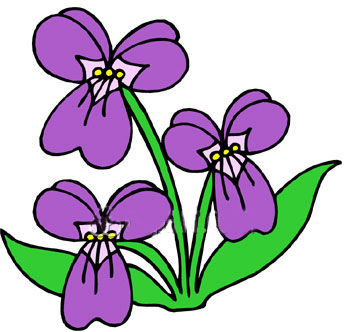 KUKURIJEK					VISIBABA				LJUBIČICAMolim roditelje da učenicima pročitaju pjesmu. L.J.,D.M.,K.H., A.B. mogu samostalno pročitati pjesmu.ZADATAK:UČENICI: A.B., I.F.U bilježnicu prepisati pisanim slovima sve riječi koje imaju slovo I. Nakon što prepišete, crvenom bojicom zaokružiti slovo I.UČENICI: D.M., L.J., K.H., M.G.U bilježnicu prepisati tiskanim slovima sve riječi koje imaju slovo E. Nakon što prepišete, crvenom bojicom zaokružiti slovo E.